UK Association for Humanistic Psychology Practitioners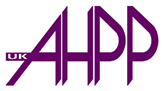 UKAHPP Associate Member Application FormFull Name     .........................................................................................................................Home Address   ...................................................................................................................................................................................................................................................................Telephone No..........................................Mobile...................................................................Email.......................................................................................................................................Date of Birth...........................................................................................................................Nationality..............................................................................................................................Membership of other Professional Bodies – please give membership details...................................................................................................................................................................................................................................................................................................Previous applications to UKAHPP - stating the years and membership categories for which applied   ………………….........................................................................................................................................................................................................................................................I wish to apply for Associate Membership in the category indicated and I agree to abide by the UKAHPP Code of Ethical Principles: [            ] Non-practitioner (£80 per year*)    [            ] Trainee working toward a recognised Humanistic qualification (£60 per year*)    [            ] Practitioners who do not qualify but are working toward UKAHPP registration –                a registration application must be submitted within 12 months of applying (£105).*Please tick one box only and include a cheque for the amount stated. Members are encouraged to pay by direct debit, please email for a form).Your application should include the annual membership fee (cheque payable to “UKAHPP”), which is subsequently payable in January each year. After 1 August, half the annual fee is payable.  We will normally respond to your application within 10 days (the cheque will be returned if it is unsuccessful. Signed ___________________________________ Dated _______________Send your application to: UKAHPP, Box BCM AHPP, London WC1N 3XX Enquiries: 08457 660326       admin@ahpp.orgwww.ahpp.org                              May 2017